CLASSU Executive Nomination Form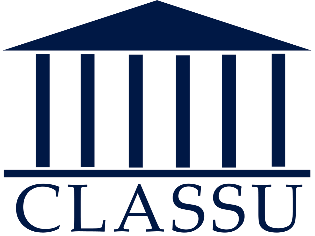 This form is intended for use in Fall Elections for Executive positions.The Election is being held on September 21st at 5:10 p.m. in the Lillian Massey Building, Room 009 (CLASSU lounge). If unable to attend at this time, candidates may run in absentia. Nominations (and attached ROSI/ACORN timetables) are due in to the Chief Returning Officer, Willem Crispin-Frei, either in hard copy to the CLASSU office (LI 009) or by email (classu.cro@gmail.com), before September 20th at 1:00 p.m. All candidates are encouraged to acquaint themselves with the entire constitution, but must have knowledge of Articles IV (Roles and Responsibilities) and VII (Elections). All candidates must be enrolled in at least 0.5 FCEs with a course indicator CLA, GRK, or LAT this year, or be enrolled in a Classics/Classical Civilizations POSt. In order to have a portfolio position, you must first be elected as an Executive. Portfolios will be elected from the total pool of nine Executives immediately after the Executive Elections. There are six Executive Positions available in this election cycle. Name: _____________________________ 	Student №:______________________Email : _____________________________ Cell №:_________________________SignaturesFive (5) Classics students’ names and signatures are required. 1.________________________ 2.________________________ 3.________________________ 4.________________________ 5.________________________ You may post a short statement in the Facebook event or attach a short statement to be included in an email from the CRO prior to the election. General inquiries may be directed to classicsstudentsunion@gmail.com. I hereby affirm that I have read the above information and confirm my eligibility: Candidate’s Signature: ______________________ Fall Elections, September 21st, 5:10 p.m., LI 220Office Use Only:   Signature of CRO:_________________  Date Received:____________________ 